Информация о состоявшемся ЕДИ «ШАГ»21 октября 2021 годаТема: «Начало Великой Отечественной войны»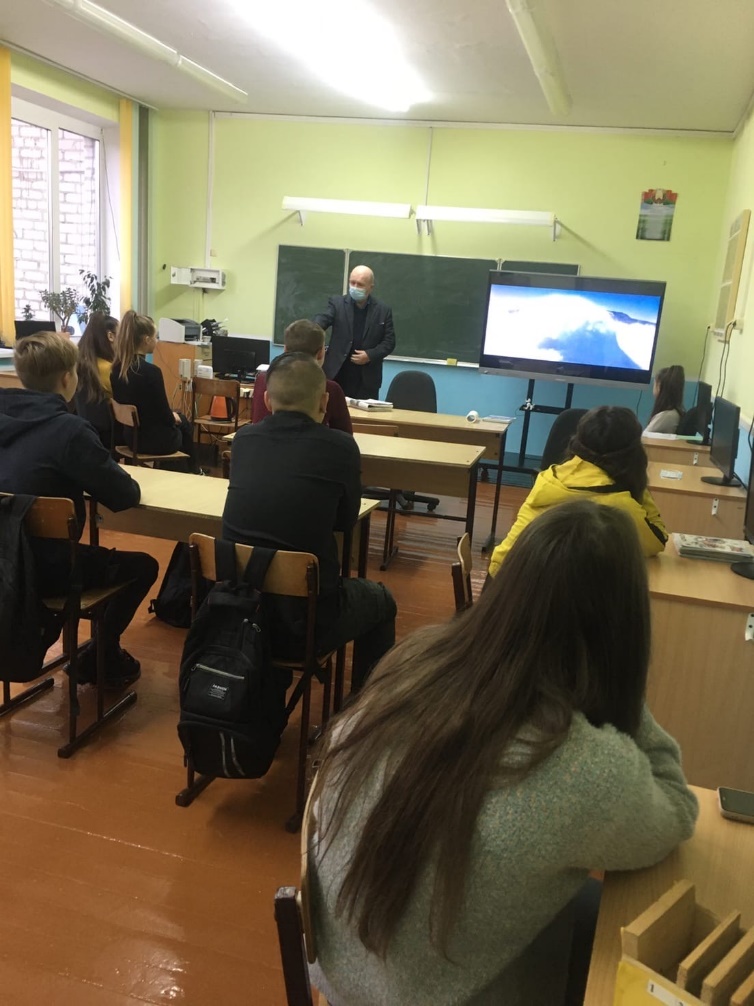 Государственное учреждение образования «Учебно-педагогический комплекс Конвелишские ясли-сад-средняя школа» Вороновского районаЗанятие проводил Бень Р.В., учитель истории и обществоведенияПодробнее https://konvelishki.schools.by/pages/shag-shkola-aktivnogo-grazhdanina